О внесении изменений в постановление № 20 от 11.03.2020 «Об утверждении административного регламента по предоставлению муниципальной услуги «Предоставление разрешения на отклонение от предельных параметров разрешенного строительства, реконструкции объектов капитального строительства»» В соответствии с Федеральным законом от 27.07.2010 № 210-ФЗ "Об  организации предоставления государственных и муниципальных услуг»    администрация Красночетайского сельского поселения Красночетайского района Чувашской Республики постановляет: 1. В Административный регламент администрации Красночетайского сельского поселения Красночетайского района Чувашской Республики  по предоставлению муниципальной услуги «Предоставление разрешения на отклонение от предельных параметров разрешенного строительства, реконструкции объектов капитального строительства», утвержденный постановлением администрации Красночетайского сельского поселения № 20 от 11.03.2020 года внести следующие изменения: 1.1. Пункт 2.11 изложить в следующей редакции: «2.11. Вход в здание администрации Красночетайского сельского поселения Красночетайского района Чувашской Республики оформлен вывеской с указанием основных реквизитов администрации Красночетайского сельского поселения на русском и чувашском языках,  а также графиком работы специалистов администрации Красночетайского сельского поселения Красночетайского района Чувашской Республики.Требования к помещениям, в которых предоставляется муниципальная услуга, к залу ожидания, местам для заполнения запросов о предоставлении муниципальной услуги, информационным стендам с образцами их заполнения и перечнем документов, необходимых для предоставления каждой муниципальной услуги, размещению и оформлению визуальной, текстовой и мультимедийной информации о порядке предоставления такой услуги, в том числе к обеспечению доступности для инвалидов указанных объектов в соответствии с законодательством Российской Федерации о социальной защите инвалидов.В помещении, в котором предоставляется муниципальная услуга, создаются условия для беспрепятственного доступа в него инвалидов в соответствии с законодательством Российской Федерации о социальной защите инвалидов. В местах предоставления муниципальной услуги предусматривается оборудование посадочных мест, создание условий для обслуживания маломобильных групп населения, в том числе оборудование пандусов, наличие удобной офисной мебели.Помещения для предоставления муниципальной услуги снабжаются соответствующими табличками с указанием номера кабинета, названия соответствующего структурного подразделения, фамилий, имен, отчеств, должностей специалистов, предоставляющих муниципальную услугу. Каждое помещение для предоставления муниципальной услуги оснащается телефоном, компьютером и принтером.Для ожидания приема гражданам отводятся места, оборудованные стульями, столами (стойками), письменными принадлежностями для возможности оформления документов.";.2. Контроль за исполнением настоящего постановления оставляю за собой.3. Настоящее решение подлежит опубликованию в периодическом печатном издании «Вестник Красночетайского сельского поселения». 	Глава администрации сельского поселения		       	А.Г. ВолковЧĂВАШ РЕСПУБЛИКИХĔРЛĔ ЧУТАЙ   РАЙОНĚ 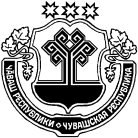 ЧУВАШСКАЯ  РЕСПУБЛИКА КРАСНОЧЕТАЙСКИЙ   РАЙОН  ХĔРЛĔ ЧУТАЙЯЛ ПОСЕЛЕНИЙĚН АДМИНИСТРАЦИЙĚ ЙЫШĂНУ                    06.07.2020      43 №      Хĕрлĕ Чутай салиАДМИНИСТРАЦИЯКРАСНОЧЕТАЙСКОГО  СЕЛЬСКОГО ПОСЕЛЕНИЯ ПОСТАНОВЛЕНИЕ   06.07.2020    № 43село Красные Четаи